Einladung zum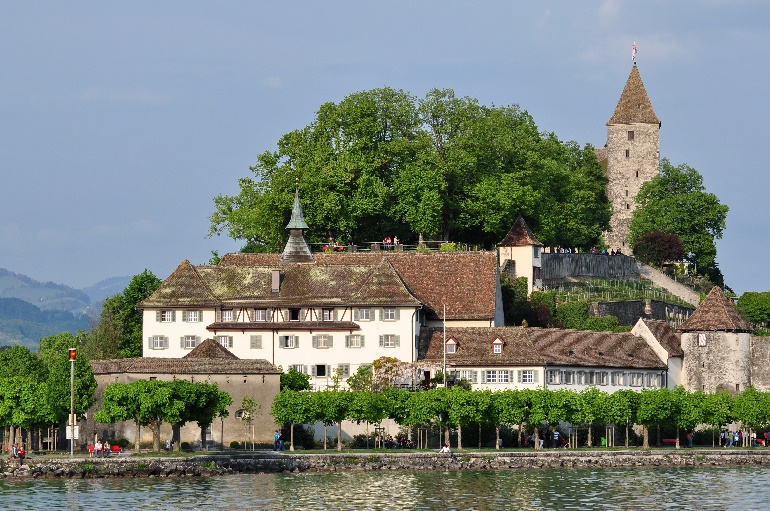 Spaghettiessen mit Kulturam Freitag, 9. Juni 2017, 18.00 UhrIm Kapuzinerkloster Rapperswil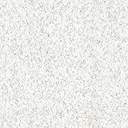 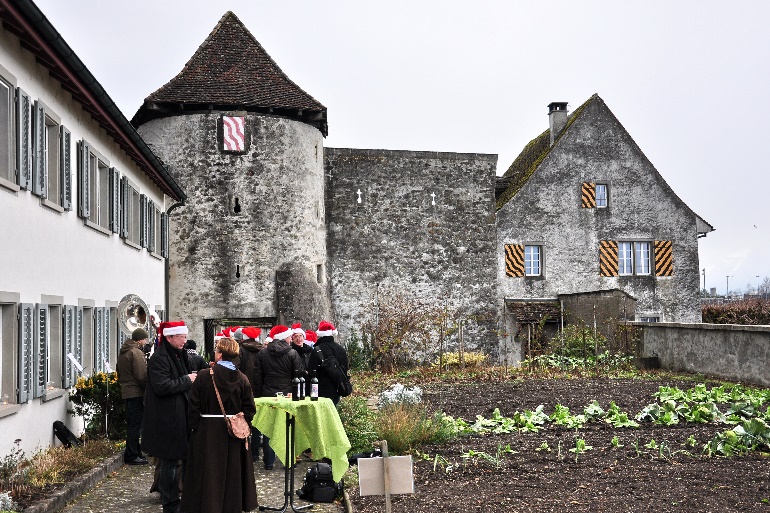 Herzlichen Dank für Ihre Anmeldung bis spätestens Montag, 5. Juni 2017 an:Heinz Schnyder, Gsteigstr. 17, 8646 WagenTel 055 212 51 00E-Mail      heinz_schnyder@bluewin.ch Name     Rüegg	Vorname(n)   Alice Adresse     Curtibergstrasse 70 8646 Wagen      Anzahl Personen               